Российская ФедерацияАдминистрация Дубровского районаПОСТАНОВЛЕНИЕот 04.   10.   2013 года №523 п. Дубровка«Об установлении величины прожиточного минимума на душу населения и по основным социально-демографическим группам населения в Дубровском районе за 3 квартал 2013 года»В связи с принятием Закона Брянской области от 12 марта 2013 года 12-3 «О внесении изменений в Закон Брянской области «О прожиточном минимуме в Брянской области», постановлением администрации области от 1 1 июля 2005 года № 376 «О прожиточном минимуме в Брянской области», постановлением Правительства РФ от 29 января 2013 года № 56 «Об утверждении Правил исчисления величины прожиточного минимума на душу населения и по основным социально-демографическим группам населения в целом по РФ».ПОСТАНОВЛЯЮ:Установить величину прожиточного минимума в Дубровском районе за 3 квартал 2013 года в расчете на душу населения - 6464,84 рублей, для трудоспособного населения - 6949,84 рублей, пенсионеров - 5440,95 рублей, детей - 6173,99 рублей.Настоящее постановление опубликовать в районной газете «Знамя труда»Контроль за исполнением постановления возложить на заместителя главы администрации Дубровского района Немченкова В.В.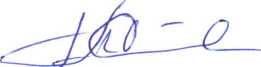 